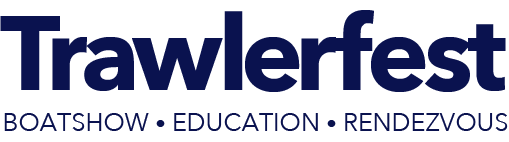 Heading Offshore   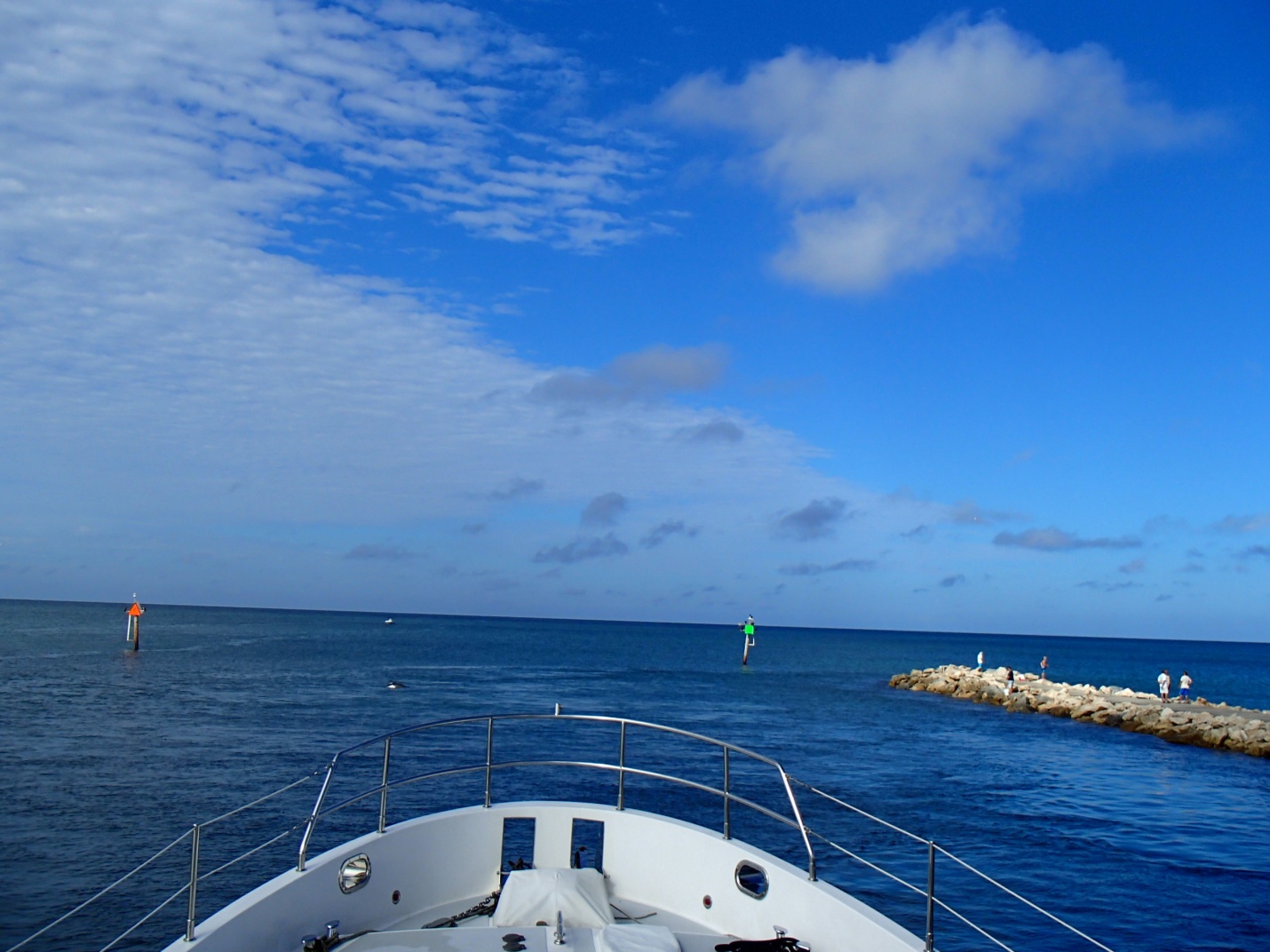 TrawlerFest | PassageMaker MagazineAnacortes, WABy Jeff Merrill 		© 2024 all rights reserved 		www.JMYS.com